			2017 – 2018 MART AYI 1-31 MART1.HAFTA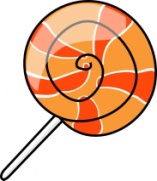 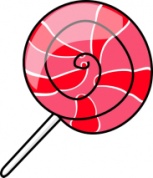 KONU; YEŞİLAY 8 MART KADINLAR GÜNÜUzak dur sigaradan Sana zarar vermesin, Duman ve kötü koku İçimize dolmasın Alkol ve sigarayla Savaşalım durmadanSağlıklı olmak için Uzak duralım her anüç arkadaş varmış ( bir elin üç parmağı açılarak gösterilir işaret orta ve yüzük parmaklar)

birincisi içki içmiş sarhoş olmuş başı dönmüş karnı ağrımış ( yüzük parmak kapatılırken yüz ifadesi mutsuz insan hali alır)

ikincisi sigara içmiş hasta olmuş ( orta parmak kapatılır. öksürülerek hasta taklidi yapılır ve mutsuz yüz hali alınır.)

üçüncüsü süt içmiş meyve yemiş ve hep sağlıklı kalmış ( işaret parmak açık ve dik tutulur mutlu yüz ifadesi verilir.)Yeşil temiz bir hilal
Yepyeni doğmuş gibi.
Ak bir bayrak üstüne
Gelip de konmuş gibi.Bu bayrağın vatanı,
İnananların kalbi,
Yeşilayın altında
Hepsi kaynaşmış gibi.                                              YARIM-TAM2. HAFTAKONU;18 MART ÇANAKKALE ZAFERİ\ İSTİKLAL MARŞININ KABULÜ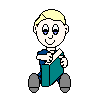 TÜRKLERİN GEMİSİTürklerin gemisi kırmızı direkli (X2)
İçindeki askerler aslan yürekli (X2)Kaçma düşman kaçma pişman olursun
Çanakkale boğazında teslim olursun (X2)Düşmanın gemisi sarı direkli (X2)
İçindeki askerler saman yürekli (X2)Kaçma düşman kaçma pişman olursun
Çanakkale boğazında teslim olursun (X2)ÇANAKKALE
Kükrüyor tepeden,
Mustafa Kemal ATATÜRK
Vatanıma ayak basacaksa düşman,
Püskürteceğiz düşmanı
En son nefer ölünceye kadar
Dövüşeceksiniz aslanlar
Görecek bütün dünya, 
Ne aslanlar doğurmuşlar 
Bu topraklar...!KAYGAN-PÜRÜZLÜ    LACİVERT RENK KAVRAMI3.HAFTAKONU; ORMAN HAFTASI-YAŞLILAR HAFTASIKÜÇÜK ORMANCILAR 
Baltalar elimizde
Uzun ip belimizde biz gideriz ormana hey ormana
Ağacın yanında dur.
Baltayı sağdan sola vur.
Bir de sol taraftan vur kuvvetle vur…
Yaşlı kütük seçeriz.
Karşılıklı geçeriz
Testereyle biçeriz hey biçeriz
Kışın odun olunca.
Alevler parlayınca
Şarkı söyler oynarız hey oynarız…Aynalar eski bugün
Yıllar önce sanki dün
Dün gece genç bakardı
Gözlerim yaşlı bugün

Hava yağışlı bugün
Güneş öldü sanki dün
Dün gece hep gülerdi
Gözlerim yaşlı bugün

Gözlerim yaşlı bugün
Gözlerim yaşlı bugünYazın giyinir,
Kışın soyunur. (Ağaç)

Kayalardan ezilir,
Yeryüzüne dökülür,
Yetiştirmek için bitkiler,
Oraya dikilir. (Toprak)YAŞLI-GENÇ      GRİ RENK KAVRAMI4.HAFTAKONU;TİYATRO HAFTASI\KÜTÜPHANE HAFTASI 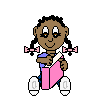 SAHNELER
Umutlarla sevgiler
Hayal ile gerçekler
Dramlar komediler
izlenir sahnelerde

Sahnede oyuncular 
Alıp bizi götürür 
Güldürür düşündürür 
Düşündürür güldürür. Kitap Sevgisi - Çocuk Şarkı Sözleri
Kitaplar aydınlatır dünyayı
Kitaplar yükseltir uygarlığı
Okuyalım arkadaşlar bizartsın artsın bilgimiz
Okuyalım arkadaşlarbizışık dolsun içimiz

Kitaplar arkadaştır insana
Kitaplar öğretmendir topluma
Okuyalım arkadaşlar bizartsın artsın bilgimiz
Okuyalım arkadaşlar bizışık dolsun içimiz

Kitaplar öğretsin doğruluğu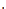 
Kitaplar getirsin güzelliği
Okuyalım arkadaşlar bizartsın artsın bilgimiz
Okuyalım arkadaşlar bizışık dolsun içimizUZAK-YAKIN -YEŞİLAY-8 MART KADINLAR GÜNÜ-18 MART ÇANAKKALE ZAFERİ-İSTİKLAL MARŞININ KABULÜ-ORMAN HAFTASI-YAŞLILAR HAFTASI-TİYATRO HAFTASI-KÜTÜPHANE HAFTASILACİVERT-GRİ